09.06.23. «День России»1.Презентация «Россия – моя страна»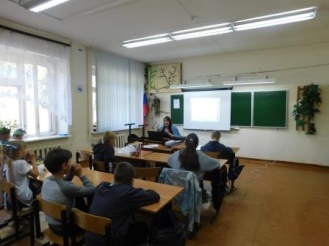 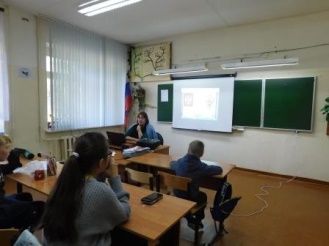 2.Викторина «Знатоки России»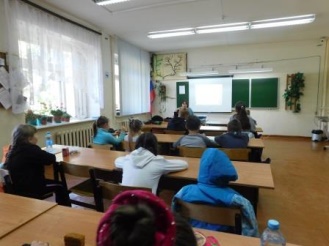 3.Игровая программа, посвященная дню России  «Споем и спляшем» - ДК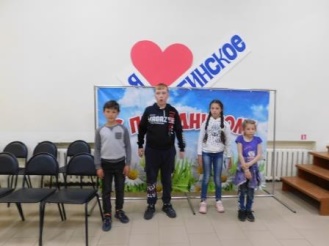 4.Мастер–класс «Детские руки творят чудеса» (изготовление флага России) – ДК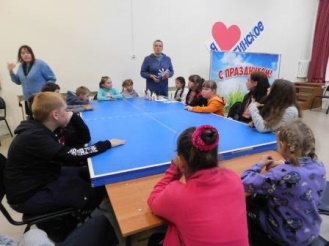 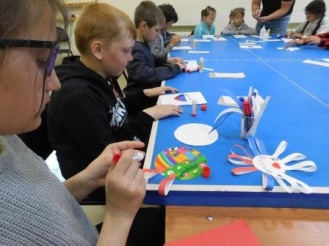 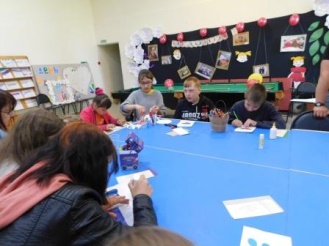 5.Оформление выставки рисунков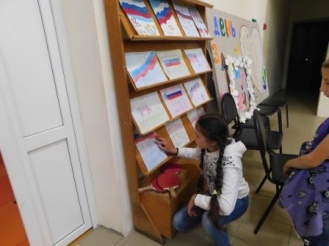 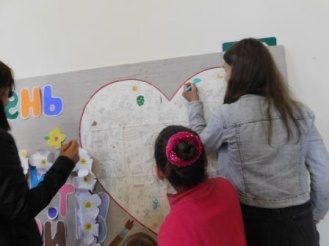 